Supporting InformationSystematic review of preterm birth multi-omic biomarker studies Juhi K. Gupta1,2* and Ana Alfirevic1,21 Wolfson Centre for Personalised Medicine, Department of Pharmacology and Therapeutics, Institute of Systems, Molecular and Integrative Biology, University of Liverpool, Liverpool, L69 3GL, UK2 Harris-Wellbeing Research Centre, University Department, Liverpool Women's Hospital, Liverpool, L8 7SS, UKTable of contentsTable S1: Targeted genomics studies.Table S2: Targeted transcriptomics studies.Table S3: Targeted proteomics studies.Table S4: Targeted metabolomics studies.Table S5. Omics pathway analysis results.Figure S1. Gestation distribution in PTB omics biomarker literature.Table S1. Targeted preterm birth genomics biomarker studies. Maternal genes/SNPs biomarkers identified in the literature (n=30). MALDI-TOF MS = matrix-assisted laser desorption/ionization time of flight mass spectrometry; PPROM = preterm pre-labour rupture of membranes; PTB = preterm birth; PTL = preterm labour; sPTB = spontaneous preterm birthTable S2. Preterm birth targeted transcriptomics studies of maternal samples (n=6).PPROM = preterm pre-labour rupture of membranes; PTB = preterm birth; PTL = preterm labour; sPTB = spontaneous preterm birthTable S3. Summary of 70 preterm birth targeted proteomics biomarker studies identified in a systematic search using PubMed, Web of Science and Science Direct. Multiple research studies targeted same or similar proteins. *= no UniProt IDs were identified for nonesterified (free) fatty acids (NEFAs), iron, copper, zinc, thrombin-antithrombin (TAT) and advanced glycation end products (AGEs).Table S4. Preterm birth metabolomics targeted methods reported in maternal biomarker discovery literature (n=7). UPLC/MS-MS = ultraperformance liquid chromatography-tandem mass spectrometry.Table S5. Top significant pathways (FDR p<0.05, or p<0.05 for genomics) of biomarkers reported in PTB omics literature using Reactome pathway analysis tool (Refs 114, 115).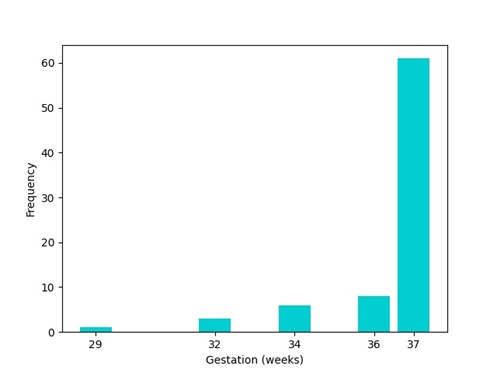 Figure S1. Distribution of gestation (in weeks) threshold applied for PTB in omics biomarker studies identified in this review. This plot was generated using ‘Matplotlib’ v3.3.3 package in Python 3.8.ReferencesPandey M., Awasthi S. and Baranwal S. (2020) IL-6: An endogenous activator of MMP-9 in preterm birth. J Reprod Immunol 141, 103147.Hao Y., Yan L., Pang Y. et al. (2020) Maternal serum level of manganese, single nucleotide polymorphisms, and risk of spontaneous preterm birth: A nested case-control study in China. Environmental Pollution 262, 114187.Gillespie S.L., Neal J.L., Christian L.M. et al. (2017) Interleukin-1 Receptor Antagonist Polymorphism and Birth Timing: Pathway Analysis Among African American Women. Nurs Res 66, 95-104.Frey H.A., Stout M.J., Pearson L.N. et al. (2016) Genetic variation associated with preterm birth in African-American women. Am J Obstet Gynecol 215, 235.e231–235.e2358.Langmia I.M., Apalasamy Y.D., Omar S.Z. et al. (2016) Interleukin 1 receptor type 2 gene polymorphism is associated with reduced risk of preterm birth. J Matern Fetal Neonatal Med 29, 3347-3350.Ramos B.R., Mendes N.D., Tanikawa A.A. et al. (2016) Ancestry informative markers and selected single nucleotide polymorphisms in immunoregulatory genes on preterm labor and preterm premature rupture of membranes: a case control study. BMC Pregnancy Childbirth 16, 30.Bream E.N., Leppellere C.R., Cooper M.E. et al. (2013) Candidate gene linkage approach to identify DNA variants that predispose to preterm birth. Pediatr Res 73, 135-141.Falah N., McElroy J., Snegovskikh V. et al. (2013) Investigation of genetic risk factors for chronic adult diseases for association with preterm birth. Hum Genet 132, 57-67.Harmon Q.E., Engel S.M., Olshan A.F. et al. (2013) Association of polymorphisms in natural killer cell-related genes with preterm birth. Am J Epidemiol 178, 1208-1218.Iwanaga R., Sugita N., Hirano E. et al. (2011) FcgammaRIIB polymorphisms, periodontitis and preterm birth in Japanese pregnant women. J Periodontal Res 46, 292-302.Romero R., Velez Edwards D.R., Kusanovic J.P. et al. (2010) Identification of fetal and maternal single nucleotide polymorphisms in candidate genes that predispose to spontaneous preterm labor with intact membranes. Am J Obstet Gynecol 202, 431.e431–431.e4334.Mustafa M.D., Pathak R., Ahmed T. et al. (2010) Association of glutathione S-transferase M1 and T1 gene polymorphisms and oxidative stress markers in preterm labor. Clin Biochem 43, 1124-1128.Romero R., Friel L.A., Velez Edwards D.R. et al. (2010) A genetic association study of maternal and fetal candidate genes that predispose to preterm prelabor rupture of membranes (PROM). Am J Obstet Gynecol 203, 361.e361–361.e330.Kwon H.S., Sohn I.S., Lee J.Y. et al. (2009) Intercellular adhesion molecule-1 K469E polymorphism in Korean patients with spontaneous preterm delivery. Int J Gynaecol Obstet 104, 37-39.Gebhardt S., Bruiners N. and Hillermann R. (2009) A novel exonic variant (221delT) in the LGALS13 gene encoding placental protein 13 (PP13) is associated with preterm labour in a low risk population. J Reprod Immunol 82, 166-173.Menon R., Velez D., Morgan N. et al. (2008) Genetic regulation of amniotic fluid TNF-alpha and soluble TNF receptor concentrations affected by race and preterm birth. Human genetics 124, 243-253.Velez D.R., Fortunato S.J., Thorsen P. et al. (2008) Preterm birth in Caucasians is associated with coagulation and inflammation pathway gene variants. PLoS One 3, e3283.Steffen K.M., Cooper M.E., Shi M. et al. (2007) Maternal and fetal variation in genes of cholesterol metabolism is associated with preterm delivery. J Perinatol 27, 672-680.Ehn N.L., Cooper M.E., Orr K. et al. (2007) Evaluation of fetal and maternal genetic variation in the progesterone receptor gene for contributions to preterm birth. Pediatr Res 62, 630-635.Menon R., Velez D.R., Simhan H. et al. (2006) Multilocus interactions at maternal tumor necrosis factor-alpha, tumor necrosis factor receptors, interleukin-6 and interleukin-6 receptor genes predict spontaneous preterm labor in European-American women. Am J Obstet Gynecol 194, 1616-1624.Kalish R.B., Vardhana S., Normand N.J. et al. (2006) Association of a maternal CD14 -159 gene polymorphism with preterm premature rupture of membranes and spontaneous preterm birth in multi-fetal pregnancies. J Reprod Immunol 70, 109-117.Kalish R.B., Nguyen D.P., Vardhana S. et al. (2005) A single nucleotide A>G polymorphism at position -670 in the Fas gene promoter: relationship to preterm premature rupture of fetal membranes in multifetal pregnancies. Am J Obstet Gynecol 192, 208-212.Annells M.F., Hart P.H., Mullighan C.G. et al. (2004) Interleukins-1, -4, -6, -10, tumor necrosis factor, transforming growth factor-beta, FAS, and mannose-binding protein C gene polymorphisms in Australian women: Risk of preterm birth. Am J Obstet Gynecol 191, 2056-2067.Hartel C., Finas D., Ahrens P. et al. (2004) Polymorphisms of genes involved in innate immunity: association with preterm delivery. Mol Hum Reprod 10, 911-915.Valdez L.L., Quintero A., Garcia E. et al. (2004) Thrombophilic polymorphisms in preterm delivery. Blood Cells Mol Dis 33, 51-56.Miller R., Smiley R., Thom E.A. et al. (2015) The association of beta-2 adrenoceptor genotype with short-cervix mediated preterm birth: a case-control study. BJOG 122, 1387-1394.Schmid M., Grimm C., Leipold H. et al. (2010) A polymorphism of the corticotropin-releasing hormone receptor 2 (CRHR2) and preterm birth. Dis Markers 28, 37-42.Uvuz F., Kilic S., Yilmaz N. et al. (2009) Relationship between preterm labor and thrombophilic gene polymorphism: A prospective sequential cohort study. Gynecol Obstet Invest 68, 234-238.Wang L.K., Huang M.C., Liu C.C. et al. (2017) Second-trimester plasma mannose-binding lectin levels and risk of preterm birth. J Matern Fetal Neonatal Med 30, 678-683.Fortunato S.J., Menon R., Velez D.R. et al. (2008) Racial disparity in maternal-fetal genetic epistasis in spontaneous preterm birth. Am J Obstet Gynecol 198.Manuck T.A., Lai Y., Meis P.J. et al. (2011) Admixture mapping to identify spontaneous preterm birth susceptibility loci in African Americans. Obstet Gynecol 117, 1078-1084.Zhou, G., Holzman, C., Chen, B. et al. (2021) EBF1-Correlated Long Non-coding RNA Transcript Levels in 3rd Trimester Maternal Blood and Risk of Spontaneous Preterm Birth. Reproductive sciences 28, 541–549.Zhou G., Holzman C., Heng Y.J. et al. (2020) Maternal blood EBF1-based microRNA transcripts as biomarkers for detecting risk of spontaneous preterm birth: a nested case-control study. J Matern Fetal Neonatal Med 1-9.Awasthi S. and Pandey M. (2019) Association of TLR4 and TNF-α Gene Polymorphisms and TLR4 mRNA Levels in Preterm Birth in a Northern Indian Population. Indian Pediatrics 56, 202–204.Mustafa M., Garg N., Banerjee B.D. et al. (2015) Inflammatory-mediated pathway in association with organochlorine pesticides levels in the etiology of idiopathic preterm birth. Reprod Toxicol 57, 111-120.Lee S.Y., Buhimschi I.A., Dulay A.T. et al. (2011) IL-6 trans-signaling system in intra-amniotic inflammation, preterm birth, and preterm premature rupture of the membranes. J Immunol 186, 3226-3236.Afzal A., Ashraf S. and Ashraf M. (2017) Maternal Plasma C-Reactive Protein: A Predictive Tool for Preterm Delivery. Journal of Evolution of Medical and Dental Sciences 6, 369-374.Bakalis S.P., Poon L.C., Vayna A.M. et al. (2012) C-reactive protein at 11-13 weeks' gestation in spontaneous early preterm delivery. J Matern Fetal Neonatal Med 25, 2475-2478.Berkowitz G., Lapinski R., Lockwood C. et al. (1996) Corticotropin-releasing factor and its binding protein: Maternal serum levels in term and preterm deliveries. American journal of obstetrics and gynecology 174, 1477–1483.Bernstein P., Stern R., Lin N. et al. (1998) Beta-human chorionic gonadotropin in cervicovaginal secretions as a predictor of preterm delivery. Am J Obstet Gynecol 179.Beta J., Bredaki F.E., Rodriguez Calvo J. et al. (2011) Maternal serum alpha-fetoprotein at 11-13 weeks' gestation in spontaneous early preterm delivery. Fetal Diagn Ther 30, 88-93.Biggio J.R., Jr., Ramsey P.S., Cliver S.P. et al. (2005) Midtrimester amniotic fluid matrix metalloproteinase-8 (MMP-8) levels above the 90th percentile are a marker for subsequent preterm premature rupture of membranes. Am J Obstet Gynecol 192, 109-113.Cantonwine D.E., Zhang Z., Rosenblatt K. et al. (2016) Evaluation of proteomic biomarkers associated with circulating microparticles as an effective means to stratify the risk of spontaneous preterm birth. Am J Obstet Gynecol 214, 631.e631–631.e611.Catov J.M., Bertolet M., Chen Y.F. et al. (2014) Nonesterified fatty acids and spontaneous preterm birth: a factor analysis for identification of risk patterns. Am J Epidemiol 179, 1208-1215.Curry A.E., Thorsen P., Drews C. et al. (2009) First-trimester maternal plasma cytokine levels, pre-pregnancy body mass index, and spontaneous preterm delivery. Acta Obstet Gynecol Scand 88, 332-342.Curry A.E., Vogel I., Drews C. et al. (2007) Mid-pregnancy maternal plasma levels of interleukin 2, 6, and 12, tumor necrosis factor-alpha, interferon-gamma, and granulocyte-macrophage colony-stimulating factor and spontaneous preterm delivery. Acta Obstet Gynecol Scand 86, 1103-1110.Dane B., Dane C., Batmaz G. et al. (2013) First trimester maternal serum pregnancy-associated plasma protein-A is a predictive factor for early preterm delivery in normotensive pregnancies. Gynecol Endocrinol 29, 592-595.Dunn A.B., Dunlop A.L., Miller A.H. et al. (2019) Complement Activation During Early Pregnancy and Clinical Predictors of Preterm Birth in African American Women. J Perinat Neonatal Nurs 33, E15-E26.Ellis M., Livesey J., Inder W. et al. (2002) Plasma corticotropin-releasing hormone and unconjugated estriol in human pregnancy: Gestational patterns and ability to predict preterm delivery. American journal of obstetrics and gynecology 186, 94–99.Esplin M.S., Merrell K., Goldenberg R. et al. (2011) Proteomic identification of serum peptides predicting subsequent spontaneous preterm birth. Am J Obstet Gynecol 204, 391.e391–391.e3918.Ferguson K.K., McElrath T.F., Chen Y.H. et al. (2014) Longitudinal profiling of inflammatory cytokines and C-reactive protein during uncomplicated and preterm pregnancy. Am J Reprod Immunol 72, 326-336.Forest J., Masse J. and Moutquin J. (1996) Maternal hematocrit and albumin as predictors of intrauterine growth retardation and preterm delivery. Clinical Biochemistry 29, 563–566.Hallingstrom M., Cobo T., Kacerovsky M. et al. (2020) The association between selected mid-trimester amniotic fluid candidate proteins and spontaneous preterm delivery. J Matern Fetal Neonatal Med 33, 583-592.Hallingstrom M., Lenco J., Vajrychova M. et al. (2016) Proteomic Analysis of Early Mid-Trimester Amniotic Fluid Does Not Predict Spontaneous Preterm Delivery. PLoS One 11, e0155164.Holzman C., Jetton J., Siler-Khodr T. et al. (2001) Second trimester corticotropin-releasing hormone levels in relation to preterm delivery and ethnicity. Obstetrics and gynecology 97, 657-663.Holzman C., Senagore P.K. and Wang J. (2013) Mononuclear leukocyte infiltrate in extraplacental membranes and preterm delivery. Am J Epidemiol 177, 1053-1064.Hudic I., Szekeres-Bartho J., Stray-Pedersen B. et al. (2016) Lower Urinary and Serum Progesterone-Induced Blocking Factor in Women with Preterm Birth. J Reprod Immunol 117, 66-69.Hunter P.J., Sheikh S., David A.L. et al. (2016) Cervical leukocytes and spontaneous preterm birth. J Reprod Immunol 113, 42-49.Kaijomaa M., Ulander V.M., Hamalainen E. et al. (2016) The risk of adverse pregnancy outcome among pregnancies with extremely low maternal PAPP-A. Prenat Diagn 36, 1115-1120.Kalinka J., Sobala W., Wasiela M. et al. (2005) Decreased proinflammatory cytokines in cervicovaginal fluid, as measured in midgestation, are associated with preterm delivery. Am J Reprod Immunol 54, 70-76.Kallioniemi H., Rahkonen L., Heikinheimo O. et al. (2013) Early pregnancy vaginal fluid phosphorylated insulin-like growth factor binding protein-1 predicts preterm delivery. Prenat Diagn 33, 378-383.Kansu-Celik H., Tasci Y., Karakaya B.K. et al. (2019) Maternal serum advanced glycation end products level as an early marker for predicting preterm labor/PPROM: a prospective preliminary study. J Matern Fetal Neonatal Med 32, 2758-2762.Kesrouani A., Chalhoub E., El Rassy E. et al. (2016) Prediction of preterm delivery by second trimester inflammatory biomarkers in the amniotic fluid. Cytokine 85. 67-70.Kim A., Lee E.S., Shin J.C. et al. (2013) Identification of biomarkers for preterm delivery in mid-trimester amniotic fluid. Placenta 34, 873-878.Kim Y.H., Park Y.W., Kwon H.S. et al. (2005) Vaginal fluid beta-human chorionic gonadotropin level in the diagnosis of premature rupture of membranes. Acta Obstet Gynecol Scand. 84, 802-5.Kirkegaard I., Henriksen T.B., Torring N. et al. (2011) PAPP-A and free beta-hCG measured prior to 10 weeks is associated with preterm delivery and small-for-gestational-age infants. Prenat Diagn 31, 171-175.Kirkegaard I., Uldbjerg N., Petersen O.B. et al. (2010) PAPP-A, free beta-hCG, and early fetal growth identify two pathways leading to preterm delivery. Prenat Diagn 30, 956-963.Kramer M.S., Kahn S.R., Platt R.W. et al. (2010) Mid-trimester maternal plasma cytokines and CRP as predictors of spontaneous preterm birth. Cytokine 49, 10-14.Kumar S., Palaia T., Hall C.E. et al. (2015) Role of Lipocalin-type prostaglandin D2 synthase (L-PGDS) and its metabolite, prostaglandin D2, in preterm birth. Prostaglandins Other Lipid Mediat 118-119, 28-33.Lee S.E., Kim S.C., Kim K.H. et al. (2016) Detection of angiogenic factors in midtrimester amniotic fluid and the prediction of preterm birth. Taiwan J Obstet Gynecol 55, 539-544.Malamitsi-Puchner A., Vrachnis N., Samoli E. et al. (2006) Investigation of midtrimester amniotic fluid factors as potential predictors of term and preterm deliveries. Mediators Inflamm 2006: 94381.Manning R., James C.P., Smith M.C. et al. (2019) Predictive value of cervical cytokine, antimicrobial and microflora levels for pre-term birth in high-risk women. Sci Rep 9, 11246.Massaro G., Scaravilli G., Simeone S. et al. (2009) Interleukin-6 and Mycoplasma hominis as markers of preterm birth and related brain damage: our experience. J Matern Fetal Neonatal Med 22, 1063-1067.McDonald C.R., Darling A.M., Conroy A.L. et al. (2015) Inflammatory and Angiogenic Factors at Mid-Pregnancy Are Associated with Spontaneous Preterm Birth in a Cohort of Tanzanian Women. PLoS One 10, e0134619.McElrath T.F., Cantonwine D.E., Jeyabalan A. et al. (2019) Circulating microparticle proteins obtained in the late first trimester predict spontaneous preterm birth at less than 35 weeks' gestation: a panel validation with specific characterization by parity. Am J Obstet Gynecol 220, 488.e481–488.e411.Mijal R.S., Holzman C.B., Rana S. et al. (2012) Mid-pregnancy levels of angiogenic markers as indicators of pathways to preterm delivery. J Matern Fetal Neonatal Med 25, 1135-1141.Moawad A.H., Goldenberg R.L., Mercer B. et al. (2002) The Preterm Prediction Study: The value of serum alkaline phosphatase, α-fetoprotein, plasma corticotropin-releasing hormone, and other serum markers for the prediction of spontaneous preterm birth. American Journal of Obstetrics and Gynecology 186, 990-996.Neggers Y., Goldenberg R., DuBard M. et al. (2000) Increased risk of preterm delivery with elevated maternal alpha-fetoprotein and plasma zinc levels in African-American women. Acta Obstet Gynecol Scand 79, 160–164.Ong C., Liao A., Spencer K. et al. (2000) First trimester maternal serum free beta human chorionic gonadotrophin and pregnancy associated plasma protein A as predictors of pregnancy complications. British Journal of Obstetrics and Gynaecology 107, 1265–1270.Ozer K.T., Kavak Z.N., Gokaslan H. et al. (2005) Predictive power of maternal serum and amniotic fluid CRP and PAPP-A concentrations at the time of genetic amniocentesis for the preterm delivery. Eur J Obstet Gynecol Reprod Biol 122, 187-190.Ozgu-Erdinc A.S., Cavkaytar S., Aktulay A. et al. (2014) Mid-trimester maternal serum and amniotic fluid biomarkers for the prediction of preterm delivery and intrauterine growth retardation. J Obstet Gynaecol Res 40, 1540-1546.Parry S., Leite R., Esplin M.S. et al. (2020) Cervicovaginal fluid proteomic analysis to identify potential biomarkers for preterm birth. Am J Obstet Gynecol 222, 493.e491–493.e413.Parry S., Zhang H., Biggio J. et al. (2014) Maternal serum serpin B7 is associated with early spontaneous preterm birth. Am J Obstet Gynecol 211, 678.e671–678.e612.Pawelczyk E., Nowicki B., Izban M. et al. (2010) Spontaneous preterm labor is associated with an increase in the proinflammatory signal transducer TLR4 receptor on maternal blood monocytes. BMC pregnancy and childbirth 10: 66.Pearce B.D., Grove J., Bonney E.A. et al. (2010) Interrelationship of cytokines, hypothalamic-pituitary-adrenal axis hormones, and psychosocial variables in the prediction of preterm birth. Gynecol Obstet Invest 70, 40-46.Pihl K., Larsen T., Laursen I. et al. (2009) First trimester maternal serum pregnancy-specific beta-1-glycoprotein (SP1) as a marker of adverse pregnancy outcome. Prenat Diagn 29, 1256-1261.Pitiphat W., Gillman M.W., Joshipura K.J. et al. (2005) Plasma C-reactive protein in early pregnancy and preterm delivery. Am J Epidemiol 162, 1108-1113.Puchner K., Iavazzo C., Gourgiotis D. et al. (2011) Mid-trimester amniotic fluid interleukins (IL-1β, IL-10 and IL-18) as possible predictors of preterm delivery. In Vivo 25, 141–148.Puchner K., Iavazzo C., Gourgiotis D. et al. (2012) The implication of second-trimester amniotic fluid TNF-alpha, cytochrome C and cell death nucleosomes in the prediction of preterm labor and/or premature rupture of membranes. Arch Gynecol Obstet 285, 37-43.Rahkonen L., Rutanen E.M., Nuutila M. et al. (2010) Elevated levels of decidual insulin-like growth factor binding protein-1 in cervical fluid in early and mid-pregnancy are associated with an increased risk of spontaneous preterm delivery. BJOG 117, 701-710.Rosen T., Kuczynski E., O'Neill L.M. et al. (2001) Plasma levels of thrombin-antithrombin complexes predict preterm premature rupture of the fetal membranes. Journal of Maternal-Fetal and Neonatal Medicine 10, 297-300.Ruiz R.J., Gennaro S., O'Connor C. et al. (2016) CRH as a Predictor of Preterm Birth in Minority Women. Biol Res Nurs 18, 316-321.Ruiz R.J., Jallo N., Murphey C. et al. (2012) Second trimester maternal plasma levels of cytokines IL-1Ra, Il-6 and IL-10 and preterm birth. J Perinatol 32, 483-490.Saade G.R., Boggess K.A., Sullivan S.A. et al. (2016) Development and validation of a spontaneous preterm delivery predictor in asymptomatic women. Am J Obstet Gynecol 214, 633 e631-633 e624.Shin J.E., Shin J.C., Kim S.J. et al. (2016) Early midtrimester serum insulin-like factors and cervical length to predict preterm delivery. Taiwan J Obstet Gynecol 55, 45-49.Smith G., Stenhouse E., Crossley J. et al. (2002) Early Pregnancy Levels of Pregnancy-Associated Plasma Protein A and the Risk of Intrauterine Growth Restriction, Premature Birth, Preeclampsia, and Stillbirth. The Journal of Clinical Endocrinology & Metabolism 87, 1762–1767.Soni S., Krantz D.A., Blitz M.J. et al. (2019) Elevated maternal serum-free beta-human chorionic gonadotropin (beta-hCG) and reduced risk of spontaneous preterm delivery. J Matern Fetal Neonatal Med 32, 3191-3196.Sorokin Y., Romero R., Mele L. et al. (2010) Maternal serum interleukin-6, C-reactive protein, and matrix metalloproteinase-9 concentrations as risk factors for preterm birth <32 weeks and adverse neonatal outcomes. Am J Perinatol 27, 631-640.Straughen J.K., Kumar P. and Misra V.K. (2012) The effect of maternal soluble FMS-like tyrosine kinase 1 during pregnancy on risk of preterm delivery. J Matern Fetal Neonatal Med 25, 1879-1883.Tamura T., Goldenberg R., Johnston K. et al. (1996) Serum ferritin: A predictor of early spontaneous preterm delivery. Obstetrics and gynecology 87, 360-365.Thorsen P., Schendel D., Deshpande A. et al. (2001) Identification of biological biochemical marker(s) for preterm delivery. Paediatric and perinatal epidemiology 15, 90–103.Vogel I., Thorsen P., Hundborg H.H. et al. (2006) Prediction of preterm delivery using changes in serum relaxin in low risk pregnancies. Eur J Obstet Gynecol Reprod Biol 128, 113-118.Wallenstein M.B., Jelliffe-Pawlowski L.L., Yang W. et al. (2016) Inflammatory biomarkers and spontaneous preterm birth among obese women. J Matern Fetal Neonatal Med 29, 3317-3322.Whitcomb B.W., Schisterman E.F., Luo X. et al. (2009) Maternal serum granulocyte colony-stimulating factor levels and spontaneous preterm birth. J Womens Health (Larchmt) 18, 73-78.Zhang J., Shynlova O., Sabra S. et al. (2017) Immunophenotyping and activation status of maternal peripheral blood leukocytes during pregnancy and labour, both term and preterm. J Cell Mol Med 21, 2386-2402.Zhu H. and Yang M.J. (2018) Maternal plasma concentrations of macrophage migration inhibitory factor at first trimester as a predictive biomarker of preterm delivery in Chinese women. Clin Chim Acta 483, 286-290.Patil A.S., Gaikwad N.W., Grotegut C.A. et al. (2020) Alterations in endogenous progesterone metabolism associated with spontaneous very preterm delivery. Hum Reprod Open 2020, hoaa007.Eick S.M., Ferguson K.K., Milne G.L. et al. (2020) Repeated measures of urinary oxidative stress biomarkers and preterm birth in Puerto Rico. Free Radic Biol Med 146, 299-305.Rosen E.M., van 't Erve T.J., Boss J. et al. (2019) Urinary oxidative stress biomarkers and accelerated time to spontaneous delivery. Free Radic Biol Med 130, 419-425.Ferguson K.K., McElrath T.F., Ko Y.A. et al. (2014) Variability in urinary phthalate metabolite levels across pregnancy and sensitive windows of exposure for the risk of preterm birth. Environ Int 70, 118-124.Giannella L., Giulini S., Cerami L.B. et al. (2011) Periodontal disease and nitric oxide levels in low risk women with preterm labor. Eur J Obstet Gynecol Reprod Biol 158, 47-51.Adibi J.J., Hauser R., Williams P.L. et al. (2009) Maternal urinary metabolites of Di-(2-Ethylhexyl) phthalate in relation to the timing of labor in a US multicenter pregnancy cohort study. Am J Epidemiol 169, 1015-1024.Longini M., Perrone S., Vezzosi P. et al. (2007) Association between oxidative stress in pregnancy and preterm premature rupture of membranes. Clin Biochem 40, 793-797.Fabregat A., Jupe S., Matthews L. et al. (2018) The Reactome Pathway Knowledgebase. Nucleic Acids Res 46, D649-D655.Fabregat A., Sidiropoulos K., Viteri G. et al. (2017) Reactome pathway analysis: a high-performance in-memory approach. BMC Bioinformatics 18, 142.StudyEthnic groupsGenes/SNPs identifiedPhenotypeTotal number of maternal participantsTechnology/techniqueP valuePandey et al. (2020) (Ref. 1)IndianMMP-1_rs1799750MMP8_rs11225395IL-6_rs1800795MMP-8_rs2155052MMP-9_rs3918242PTB (<37 weeks)510[PTB n=255, control n=255]Restriction Fragment length polymorphismNAHao et al. (2020) (Ref. 2)ChineseSOD2 (rs2758352), SOD3 (rs699473), and CAT (rs769214)SPTB (<37 weeks)528[PTB n =147, control n=381]MALDI-TOF MS (MassArray, Sequenom)P < 0.01Gillespie et al. (2017) (Ref. 3)African American (non-Hispanic)GG genotype of IL1RN SNP rs2637988Birth timing (28–32 weeks)89TaqMan SNP Genotyping AssaysP=0.04Frey et al. (2016) (Ref. 4)African AmericanAlleles sPTB vs Control deliveries:PRKCA (rs7225452, rs4486944, rs6504424, rs16960070) FLT1 (rs12428494)Genotypes sPTB <37 weeks:MMP2 (rs11639960)TIMP2 (rs2277698)IL16 (rs7171517)PRKCA (rs16960070, rs7225452, rs6504424, rs4486944)sPTB before <34 weeks:MMP1 (rs7945189) MMP2 (rs11639960) LIFR-AS1 (rs6451398) sPTB (<37 weeks and <34 weeks)833Customized 1536 SNP Illumina Golden Gate genotyping arrayFindings reported: p<7.4x10-5Langmia et al. (2016) (Ref. 5)Malays, Chinese or IndiansIL1R2 rs2072476PTB (24-36 weeks)664MALDI-TOF MS (MassArray, Sequenom)p=0.017Ramos et al. (2016) (Ref. 6)Brazilian population: European, Amerindian and African ancestriesIL10-1082G (rs1800896) and TLR2A (rs4696480) alleles increased risk for PPROM TNFA-238A (rs361525) - protective against PTLPTL with intact membranes (<37 weeks), PPROM603 [PTL n=136, PPROM n=65, control n=402]TaqMan SNP Genotyping AssaysP< 0.05Bream et al. (2013) (Ref. 7)American and Danish ENPP1, IGFBP3, DHCR7 and TRAF2.PTB (<37 weeks)37TaqMan P<0.01Falah et al. (2013) (Ref. 8)Discovery cohort, USA: white, African-American, Finnish and Hispanic.Replication cohort: Danish.SNPs in US white mothers: IL23R (rs11465804); LPL (rs12678919);CDKN2 (rs4977574); MHC (rs6457617);HLA-DRB1 (rs6457620); HLA-DRA (rs9268645); HLA-DQA1 (rs9272346)US African-American mothers:PCSK9 (rs11591147); GCKR (rs780094);FGB/FGA/FGG (rs6056)US Hispanic mothers:LDLR (rs6511720)Danish, PTB protective association:HLA-DQB1 (rs1063355)PTB (<37 weeks)Discovery cohort: 1,792[sPTB n=673, control n=1,119]Replication cohort: 2,000[PTB n=1,000, control n=1,000]MALDI-TOF MS (MassArray, Sequenom)P<0.05Harmon et al. (2013) (Ref. 9)European-American, African-AmericanEuropean: IFNGR2 – strong associationKIR3DL2 – strong associationIL4 and IL13 (rs3091307)European and African Americans:reduced risk of PTB - IL12A and CSF2 sPTB  (<37 weeks)1,646[PTB n=347, control n=1299]Illumina GoldenGate SNP assayNAIwanaga et al. (2011) (Ref. 10)JapaneseFcγRIIB-nt645 + 25AA carriers had a significantly shorter gestational period and a higher rate of PTB (periodontitis)PTB (<37 weeks)122[PTB n=51, control n=71]Big Dye Cycle Sequencing (Applied Biosystems)p=0.032Romero et al. (2010) (Ref. 11)Hispanic originGWAS analysis: TIMP2 (rs2277698)Global haplotype analysis: COL4A3 (rs1882435-rs10178458-rs55997063)sPTB (<37 weeks)822[PTB n=223, control n=599]MALDI-TOF MS (MassArray, Sequenom)P<0.01Mustafa et al. (2010) (Ref. 12)Indian GSTM1-/GSTT1- (increased risk of PTL)PTL (<37 weeks)123[PTB n=60, control n=63]Multiplex PCRp=0.028Romero et al. (2010) (Ref. 13)Hispanic originTIMP2 (rs2277698); ANG (rs11701); TLR1 (rs3923647); NOS3 (rs3730305); COL4A3 (rs1882435); PTGER1 (rs3745459)PPROM(PTB, 21-36 weeks)824[pPROM n=225, control n= 599]MALDI-TOF MS (MassArray, Sequenom)P<0.01Kwon et al. (2009) (Ref. 14)KoreaICAM-1 K469E polymorphism sPTB (<37 weeks)206[PTB n=53, control n=153]PCR and auto-sequencingP<0.05Gebhardt et al. (2009) (Ref. 15)South African (Black, European and Asian ancestry) LGALS13bTNFAPTB (<37 weeks)450PCRP<0.05Menon et al. (2008) (Ref. 16)African Americans and CaucasiansTNF-, TNFR1 and TNFR2PTB (<37 weeks)606[PTB n=221, control n=385]Illumina GoldenGate genotypingP<0.05Velez et al. (2008) (Ref. 17)CaucasianCRHBP (rs1875999, rs32897, rs10055255); FV (rs9332624); IL5 (rs739718); tPA (rs879293); PTGER3 (rs977214, rs594454); SCNN1A/sTNF-R1 (rs3764874)PTB (<37 weeks)339[PTB n=145, control n=194]Illumina's GoldenGate genotypingP<0.01Steffen et al. (2007) (Ref. 18)All ethnic groupsGestational age:ABCA1 (rs4149313), APOE (rs7412), LCAT (rs1109166), LIPC (rs6083)Prematurity (PTB): DHCR24 (rs2274941)Gestational age (22 to 36 weeks) and PTB351TaqMan chemistryP<0.05Ehn et al. (2007) (Ref. 19)AmericanProgesterone receptor (PGR):rs653752, rs503362, rs4754732, rs1942836, alu insertionPTB(<37 weeks)415TaqManP < 0.05Menon et al. (2006) (Ref. 20)European-AmericanTNF-α, IL-6, IL-6RsPTB (<36 weeks)422[PTB n=101, control n=321]TaqMan assayP<0.001Kalish et al. (2006) (Ref. 21)American (mixed)PPROM alleles:CD14*T; CD14*T; IL1RN*2; CD14*T; hsp70-2*GPPROM and sPTB(<37 weeks)110[PPROM n=28, sPTB n=72, control n=10]PCRP<0.05Kalish et al. (2005) (Ref. 22)American (mixed)TNFRSF6 (genotype)TNFRSF6*G (allele)PPROM(37 weeks)119[PPROM n=33, SPTB n=9, control n=77]PCRP<0.05Annells et al. (2004) (Ref. 23)EuropeanPTB: IL10 −1082A/−819T/−592A, TNF +488A/−238G/−308G,IL4 −509C/C, MBL2 codon 54AspPPROM:IL10 −1082G/−819C/−592CPTB (<29 weeks) and PPROM387[PTB n=202, control n=185]PCRP<0.05Hartel et al. (2004) (Ref. 24)CaucasianIL6-174G PTB(<37 weeks)747[PTB n=466, control n=281]PCRP=0.018Valdez et al. (2004) (Ref. 25)MexicanControl vs Preterm:MTHFR C677T ACE D (allele)Preterm without infection:MTHFR T polymorphismPremature rupture of membranes:ACE DPTB (22–36 weeks), PROM and infection253[PTB n=89, control n=164]PCRP<0.05Miller et al. (2015) (Ref. 26)Black, Hispanic, White, Otherβ2AR or ADRB2 (rs1042713, rs1042714)Cervix length and PTB (<37 weeks)439Sanger sequencing and electrophoresisNASchmid et al. (2010) (Ref. 27)AustriaCRHR2 G/A (rs2267717)PTB (<37 weeks)200 [PTB n=100, control n=100]PCRNAUvuz et al. (2009) (Ref. 28)TurkishFVL, FVC, FII, MTHFR C677T, MTHFR C1298T, ACEPTB(28-36 weeks)100 [PTB n=50, control n=50]Nanogen MicroarrayNAWang et al. (2017) (Ref. 29)TaiwaneseMBL2PTB (<37 weeks)306 [PTB n=51, control n=255]TaqManNAFortunato et al. (2008) (Ref. 30)Black and White women of non-Hispanic originIL-6 (rs1554606, rs1880243, rs1800795, rs1800796, rs1800797)IL-6R (rs4845622, rs4845623, rs6687726)TNF-α (rs769178, rs1799964, rs1800629, rs1800683, rs3179004)TNFR1 (rs740841, rs1860545, rs2302350, rs3764874, rs4149577)TNFR2 (rs474247, rs590368, rs616645, rs653667, rs976881, rs1061631, rs5746053)sPTB (<36 weeks)1195 [PTB n=448, control n=747]TaqMan assayNAStudyTranscripts IdentifiedPhenotypeSample typeTotal number of maternal participantsTechnology/techniqueP valueManuck et al. (2021) (Ref. 31)Genes at < 34 weeks:TLR2; DUSP1; RUNX3; PPP3CA; B2M; TLR4; IL10RA; PREX1; CYC1Genes at < 37 weeks:TLR2; DUSP1; B2M; TLR4; PREX1; IL10RB; RUNX3; PPP3CA; CXCR3; DDAH2; IL10RA; HSP90AB1; NCF1; RNF7spontaneous PTB(<37 weeks and <34 weeks)Blood136[PTB (n=68), control (n=68]Custom NanoString mRNA panelP < 0.05Zhou et al. (2021) (Ref. 32)LINC00870 and LINC00094sPTB (<37 weeks)Blood165[sPTB (n = 51), control (n=114)]Bioinfomatics analysis using public databasesP < 0.05Zhou et al. (2020) (Ref. 33)EBF1-based miRNA transcripts (MIR4266, MIR1251, MIR601,MIR3612)sPTB (<37 weeks)Blood157[sPTB n=51, control n=106]Bioinformatics tools used: miRWalk and STarMirDBP ≤ 0.018Awasthi and Pandey (2019) (Ref. 34)TLR4 mRNA (increased expression in cases)PTB (<37 weeks)Blood1118[PTB n=559, control n=559]Real-time PCRP<0.001Mustafa et al. (2015) (Ref. 35)COX-2 (increase fold change)MnSOD and CAT (decreased fold change)sPTB (<37 weeks)Blood100[sPTB n=50, control n=50]RT-PCRP < 0.05Lee et al. (2011) (Ref. 36)IL-6RPPROM and PTL (<37 weeks)Amniotic fluid301[Of which: PTL n=131, PPROM n=91]Quantitative real-time RT-PCRP < 0.01StudyProteinGene symbolUniProt IDAfzal et al. (2017) (Ref. 37)C-reactive proteinCRPP02741Bakalis et al. (2012) (Ref. 38)C-reactive proteinCRPP02741Berkowitz et al. (1996) (Ref. 39)Corticotropin-releasing hormone or factor (CRH, CRF or Corticoliberin)CRHP06850Bernstein et al. (1998) (Ref. 40)Free beta-human chorionic gonadotropin (beta-hCG) fbhCG (Choriogonadotropin subunit beta 3)CGB3P0DN86Beta et al. (2011) (Ref. 41)Alpha-fetoprotein (AFP)AFPP02771Biggio et al. (2005) (Ref. 42)Matrix metalloproteinase-8MMP8P22894 Cantonwine et al. (2016) (Ref. 43)Apolipoprotein M (APOM)APOMO95445Inter-alpha-trypsin inhibitor heavy chain 4 (ITIH4)ITIH4Q14624Kininogen-1 (KNG1)KNG1P01042Phosphatidylcholine-sterol acyltransferaseLCATP04180Fibulin-1FBLN1P23142Inter-alpha-trypsin inhibitor heavy chain H2ITIH2P19823Alpha-1-antichymotrypsinAACTP01011Plasma kallikreinKLKB1P03952Trypsin-3PRSS3P35030Coagulation factor XIII B chainF13BP05160Apolipoprotein L1APOL1O14791N-acetylmuramoyl-L-alanine amidasePGRP2Q96PD5Thyroxine-binding globulinSERPINA7P05543CD5 antigen-likeCD5LO43866Carboxypeptidase N catalytic chainCBPNP15169Vitamin D-binding proteinVTDBP02774Protein AMBPAMBPP02760Complement component C8 alpha chainCO8AP07357Inter-alpha-trypsin inhibitor heavy chain H1ITIH1P19827TransthyretinTTRP02766Coagulation factor XIII A chainF13A1P00488Apolipoprotein A-IAPOA1P02647Magnesium transporter MRS2 homolog, mitochondrialHPTQ9HD23Catov et al. (2014) (Ref. 44)nonesterified (free) fatty acids (NEFAs) *Curry et al. (2009) (Ref. 45)Interleukin 2 (IL-2)IL2P60568Interleukin 6 (IL-6)IL6P05231Tumour necrosis factor alpha (TNF-a)TNFP01375Interferon (IFN) gammaIFNGP63309 Granulocyte colony-stimulating factor (GCSF) or macrophage (GM-CSF)CSF2P04141Curry et al. (2007) (Ref. 46)Interleukin 2 (IL-2)IL2P60568Interleukin 6 (IL-6)IL6P05231Tumour necrosis factor alpha (TNF-a)TNFP01375Interferon (IFN) gammaIFNGP63309 Granulocyte colony-stimulating factor (GCSF) or macrophage (GM-CSF)CSF2P04141Dane et al. (2013) (Ref. 47)Pregnancy associated plasma protein (PAPP-A or Pappalysin-1)PAPPAQ13219Free beta-human chorionic gonadotropin (beta-hCG) fbhCG (Choriogonadotropin subunit beta 3)CGB3P0DN86Dunn et al. (2019) (Ref. 48)Complement component C3C3P01024Complement factor BCFBP00751Ellis et al. (2002) (Ref. 49)Corticotropin-releasing hormone (CRH or Corticoliberin)CRHP06850Esplin et al. (2011) (Ref. 50)Other peptides *Placental growth factor (PlGF)PGFP49763Corticotropin-releasing hormone (CRH or Corticoliberin)CRHP06850FerritinFTLP02792Tumour necrosis factor alpha (TNF-a)TNFP01375Ferguson et al. (2014) (Ref. 51)Interleukin 1 beta (IL-1β)IL1BP01584Interleukin 6 (IL-6)IL6P05231Interleukin 10 (IL-10)IL10P22301Tumour necrosis factor alpha (TNF-a)TNFP01375C-reactive proteinCRPP02741Forest et al. (1996) (Ref. 52)AlbuminALBP02768Hallingstrom et al. (2020) (Ref. 53)AdiponectinADIPOQQ15848Brain-derived neurotrophic factorBDNFP23560C-C motif chemokine 2 (monocyte chemotactic protein 1)CCL2 or MCP1P13500C-C motif chemokine 3 (macrophage inflammatory protein 1-a (MIP-1-a))CCL3P10147C-C motif chemokine 5CCL5P13501C-reactive proteinCRPP02741Granulocyte colony-stimulating factor (GCSF) or macrophage (GM-CSF)CSF2P04141Insulin-like growth factor-binding protein 1 (IGFBP-1)IGFBP1P08833Insulin-like growth factor-binding protein 3 (IGFBP-3)IGFBP3P17936Interferon (IFN) gammaIFNGP63309 Interleukin 1 beta (IL-1β)IL1BP01584Interleukin 10 (IL-10)IL10P22301Interleukin 6 (IL-6)IL6P05231Interleukin 8 (IL-8)CXCL8P10145 interleukin-12AIL12AP29459Interleukin-17IL17Q5QEX9Interleukin-18IL-18Q9NQ49LeptinLEPP41159Macrophage migration inhibitory factor (MIF)MIFP14174 Matrix metalloproteinase-9MMP9P14780Neurotrophin-3NTF3P20783Triggering receptor expressed on myeloid cells 1TREM1Q9NP99Tumour necrosis factor alpha (TNF-a)TNFP01375Tumour necrosis factor receptor 1 (TNFR1)TNFR1P19438Hallingstrom et al. (2016) (Ref. 54)C-reactive proteinCRPP02741Triosephosphate isomeraseTPI1P60174Calcium-activated chloride channel regulatorCLCA1A8K7I4Malate dehydrogenase, cytoplasmicMDH1P40925Cystatin-SNCST1P01037Hemoglobin subunit deltaHBDP02042Hemoglobin subunit alphaHBA1P69905Hemoglobin subunit betaHBBP68871GlycodelinPAEPP09466Cathelicidin antimicrobial peptideCAMPP49913Holzman et al. (2001) (Ref. 55)Corticotropin-releasing hormone (CRH or Corticoliberin)CRHP06850Holzman et al. (2013) (Ref. 56)Corticotropin-releasing hormone (CRH or Corticoliberin)CRHP06850C-reactive proteinCRPP02741Interleukin 1 beta (IL-1β)IL1BP01584Interleukin 2 (IL-2)IL2P60568Interleukin-4IL4P05112Interleukin 6 (IL-6)IL6P05231interleukin-12AIL12AP29459Interferon (IFN) gammaIFNGP63309 Transforming growth factor beta-1TGFB1P01137Hudic et al. (2016) (Ref. 57)Progesterone-Induced Blocking FactorPIBF1Q8WXW3Hunter et al. (2016) (Ref. 58)C-C motif chemokine 2 (CCL2)CCL2P13500C-C motif chemokine 3 (CCL3)CCL3P10147C-C motif chemokine 4 (CCL4)CCL4P13236 Interleukin 6 (IL-6)IL6P05231Interleukin 1 beta (IL-1β)IL1BP01584Interleukin 8 (IL-8)CXCL8P10145 Kaijomaa et al. (2016) (Ref. 59)Pregnancy associated plasma protein (PAPP-A or Pappalysin-1)PAPPAQ13219Kalinka et al. (2005) (Ref. 60)Interleukin-1 alphaIL1AP01583Interleukin 6 (IL-6)IL6P05231Interleukin 1 beta (IL-1β)IL1BP01584Interleukin 8 (IL-8)CXCL8P10145 Kallioniemi et al. (2013) (Ref. 61)Insulin-like growth factor-binding protein 1 (IGFBP-1)IGFBP1P08833Kansu-Celik et al. (2019) (Ref. 62)Advanced glycation end products (AEGs) *Kesrouani et al. (2016) (Ref. 63)C-reactive proteinCRPP02741Interleukin 6 (IL-6)IL6P05231Matrix metalloproteinase-9MMP9P14780Kim et al. (2013) (Ref. 64)Vascular endothelial growth factor (VEGF)VEGFP15692Interleukin 6 (IL-6)IL6P05231Matrix metalloproteinase-8MMP8P22894 C-reactive proteinCRPP02741Kim et al. (2005) (Ref. 65)Free beta-human chorionic gonadotropin (beta-hCG) fbhCG (Choriogonadotropin subunit beta 3)CGB3P0DN86Kirkegaard et al. (2011) (Ref. 66)Free beta-human chorionic gonadotropin (beta-hCG) fbhCG (Choriogonadotropin subunit beta 3)CGB3P0DN86Pregnancy associated plasma protein (PAPP-A or Pappalysin-1)PAPPAQ13219Kirkegaard et al. (2010) (Ref. 67)Free beta-human chorionic gonadotropin (beta-hCG) fbhCG (Choriogonadotropin subunit beta 3)CGB3P0DN86Pregnancy associated plasma protein (PAPP-A or Pappalysin-1)PAPPAQ13219Kramer et al. (2010) (Ref. 68)C-reactive proteinCRPP02741Interleukin 1 beta (IL-1β)IL1BP01584Interleukin 10 (IL-10)IL10P22301Interleukin 6 (IL-6)IL6P05231Interleukin 8 (IL-8)CXCL8P10145 interleukin-12AIL12AP29459Interleukin-17IL17Q5QEX9Interleukin-18IL-18Q9NQ49Interleukin-4IL4P05112Matrix metalloproteinase-9MMP9P14780Interleukin-5IL5P05113Macrophage migration inhibitory factor (MIF)MIFP14174 Matrix metalloproteinase-9MMP9P14780Triggering receptor expressed on myeloid cells 1TREM1Q9NP99C-C motif chemokine 3 (macrophage inflammatory protein 1-a (MIP-1-a))CCL3P10147Interferon (IFN) gammaIFNGP63309 Transforming growth factor beta-1TGFBP01137C-C motif chemokine 4CCL4 or MIP1BP13236Brain-derived neurotrophic factorBDNFP23560Neurotrophin-3NTF3P20783Neurotrophin-4	NTF4P34130Granulocyte colony-stimulating factor (GCSF) or macrophage (GM-CSF)CSF2P04141Kumar et al. (2015) (Ref. 69)Lipocalin-type prostaglandin D2 synthase (L-PGDS)PTGDSP41222 Lee et al. (2016) (Ref. 70)Vascular endothelial growth factor (VEGF)VEGFP15692Placental growth factor (PlGF)PGFP49763Vascular endothelial growth factor receptor 1FLT1P17948Malamitsi-Puchner et al. (2006) (Ref. 71)Intercellular adhesion molecule-1 (sICAM-1)sICAM-1Q99930Vascular cell adhesion moleculeVCAM1P19320Neutrophil elastaseELANEP08246Secretory leukocyte proteinase inhibitor (SLPI)SLPIP03973Manning et al. (2019) (Ref. 72)Interleukin 8 (IL-8)CXCL8P10145 Interleukin 1 beta (IL-1β)IL1BP01584ElafinPI3P19957Beta-defensin 1HBD1P60022Granulocyte colony-stimulating factor (GCSF) or macrophage (GM-CSF)CSF2P04141C-C motif chemokine 2 (monocyte chemotactic protein 1)CCL2 or MCP1P13500Interleukin 10 (IL-10)IL10P22301Interleukin 6 (IL-6)IL6P05231Interleukin-4IL4P05112interleukin-12AIL12AP29459Massaro et al. (2009) (Ref. 73)Interleukin 6 (IL-6)IL6P05231McDonald et al. (2015) (Ref. 74)Complement component 5a (C5a)C5P01031Vascular endothelial growth factor receptor 1FLT1P17948Intercellular adhesion molecule-1 (sICAM-1)sICAM-1Q99930Interleukin-18-binding proteinIL18BPO95998Chitinase-3-like protein 1 (CHI3L1)CHI3L2P36222EndoglinENGP17813Angiopoietin-related protein 3 (AngptL3)ANGPTL3Q9Y5C1McElrath et al. (2019) (Ref. 75)Inter-alpha-trypsin inhibitor heavy chain 4 (ITIH4)ITIH4Q14624Inter-alpha-trypsin inhibitor heavy chain H2ITIH2P19823Phosphatidylcholine-sterol acyltransferaseLCATP04180SerotransferrinTFP02787Fibulin-1FBLN1P23142Mijal et al. (2012) (Ref. 76)Vascular endothelial growth factor receptor 1FLT1P17948EndoglinENGP17813Placental growth factor (PlGF)PGFP49763Moawad et al. (2002) (Ref. 77)Alkaline phosphatase (ALP)ALPLP05186Alpha-fetoprotein (AFP)AFPP02771Corticotropin-releasing hormone or factor (CRH, CRF or Corticoliberin)CRHP06850Neggers et al. (2000 ) (Ref. 78)Alpha-fetoprotein (AFP)AFPP02771Zinc levels *Ong et al. (2000) (Ref. 79)Pregnancy associated plasma protein (PAPP-A or Pappalysin-1)PAPPAQ13219Free beta-human chorionic gonadotropin (beta-hCG) fbhCG (Choriogonadotropin subunit beta 3)CGB3P0DN86Ozer et al. (2005) (Ref. 80)Pregnancy associated plasma protein (PAPP-A or Pappalysin-1)PAPPAQ13219C-reactive proteinCRPP02741Ozgu-Erdinc et al. (2014) (Ref. 81)Alkaline phosphatase (ALP)ALPLP05186Lactate dehydrogenase (LDH)LDHAP00338FerritinFTLP02792Interleukin 6 (IL-6)IL6P05231C-reactive proteinCRPP02741CeruloplasminCPP00450Parry et al. (2020) (Ref. 82)FibronectinFN1P02751Extracellular matrix protein 1ECM1Q16610Laminin subunit alpha-3LAMA3Q16787Calsyntenin-1CLSTN1O94985Parry et al. (2014) (Ref. 83)Apolipoprotein M (APOM)APOMO95445Kininogen-1 (KNG1)KNG1P01042Pregnancy zone proteinPZPP20742Corticosteroid-binding globulinSERPINA6P08185ProthrombinF2P00734Retinol-binding protein 4RBP4P02753Hyaluronan-binding protein 2HABP2Q14520N-acetylmuramoyl-L-alanine amidasePGLYRP2Q96PD5Ficolin-3FCN3O75636Carboxypeptidase N catalytic chainCPN1P15169Pappalysin-1PAPPAQ13219Pawelczyk et al. (2010) (Ref. 84)Toll-like receptor 4 (TLR4)TLR4O00206Pearce et al. (2010) (Ref. 85)Corticotropin-releasing hormone (CRH or Corticoliberin)CRHP06850Macrophage migration inhibitory factor (MIF)MIFP14174 Tumour necrosis factor alpha (TNF-a)TNFP01375C-reactive proteinCRPP02741Interleukin 1 beta (IL-1β)IL1BP01584Interleukin 6 (IL-6)IL6P05231Pihl et al. (2009) (Ref. 86)Pregnancy-specific beta-1-glycoprotein (SP1)PSG1P11464Pitiphat et al. (2005) (Ref. 87)C-reactive proteinCRPP02741Puchner et al. (2011) (Ref. 88)Interleukin 1 beta (IL-1β)IL1BP01584Interleukin 10 (IL-10)IL10P22301Interleukin-18IL-18Q9NQ49Puchner et al. (2012) (Ref. 89)Tumour necrosis factor alpha (TNF-a)TNFP01375Cytochrome CCYCSP99999Rahkonen et al. (2010) (Ref. 90)Insulin-like growth factor-binding protein 1 (IGFBP-1)IGFBP1P08833Rosen et al. (2001) (Ref. 91)Thrombin–antithrombin (TAT) *Ruiz et al. (2016) (Ref. 92)Corticotropin-releasing hormone (CRH or Corticoliberin)CRHP06850Ruiz et al. (2012) (Ref. 93)Interleukin-1 receptor antagonist proteinIL1RNP18510Interleukin 6 (IL-6)IL6P05231Interleukin 10 (IL-10)IL10P22301Saade et al. (2016) (Ref. 94)Insulin-like growth factor-binding protein 4IGFBP4P22692Sex hormone-binding globulinSHBGP04278Shin et al. (2016) (Ref. 95)Insulin-like growth factor-binding protein 1 (IGFBP-1)IGFBP1P08833Insulin-like growth factor-binding protein 3 (IGFBP-3)IGFBP3P17936Insulin-like growth factor I (IGF-1)IGF1P05019Smith et al. (2002) (Ref. 96)Pregnancy associated plasma protein (PAPP-A or Pappalysin-1)PAPPAQ13219Free beta-human chorionic gonadotropin (beta-hCG) fbhCG (Choriogonadotropin subunit beta 3)CGB3P0DN86Soni et al. (2019) (Ref. 97)Free beta-human chorionic gonadotropin (beta-hCG) fbhCG (Choriogonadotropin subunit beta 3)CGB3P0DN86Sorokin et al. (2010) (Ref. 98)Matrix metalloproteinase-9MMP9P14780C-reactive proteinCRPP02741Interleukin 6 (IL-6)IL6P05231Straughen et al. (2012) (Ref. 99)Vascular endothelial growth factor receptor 1FLT1P17948Tamura et al. (1996) (Ref. 100)Zinc, Copper, iron *FerritinFTLP02792Transferrin (Serotransferrin)TFP02787AlbuminALBP02768C-reactive proteinCRPP02741Alpha-2-macroglobulinA2MP01023CeruloplasminCPP00450Retinol-binding protein 1RBP1P09455Thorsen et al. (2001) (Ref. 101)Interleukin 1 beta (IL-1β)IL1BP01584Tumour necrosis factor alpha (TNF-a)TNFP01375Interleukin 6 (IL-6)IL6P05231Interleukin 10 (IL-10)IL10P22301Vogel et al. (2006) (Ref. 102)Prorelaxin H2 (or relaxin)RLN2P04090Wallenstein et al. (2016) (Ref. 103)Vascular endothelial growth factor receptor 1FLT1P17948Tumour necrosis factor receptor 1 (TNFR1)TNFR1P19438Interleukin-2 receptor subunit alphaIL2RAP01589Whitcomb et al. (2009) (Ref. 104)Granulocyte colony-stimulating factor (GCSF) or macrophage (GM-CSF)CSF2P04141Zhang et al. (2017) (Ref. 105)Complement decay-accelerating factor (CD55)CD55P08174Integrin alpha-MITGAM or CD11BP11215Hyaluronic acid receptor CD44CD44P16070C-X-C chemokine receptor type 1CXCR1P25024C-C chemokine receptor type 2CCR2P41597Zhu and Yang (2018)  (Ref. 106)C-reactive proteinCRPP02741Interleukin 6 (IL-6)IL6P05231Macrophage migration inhibitory factor (MIF)MIFP14174 StudyMetabolites IdentifiedPhenotypeSample typeTotal number of maternal participantsTechnology/techniqueP valuePatil et al. (2021) (Ref. 107)11-deoxycorticosterone (DOC)PTB (<32 weeks)Serum93[n= 28 < 32 weeks, n= 40 between 32 - 36 weeks and n=25 > 37 weeks]UPLC/MS-MSNAEick et al. (2020) (Ref. 108)8-iso-prostaglandin F2α (8-iso-PGF2α) and prostaglandin F2α (PGF2α)PTB(<37 weeks)Urine469[PTB n=50, control n=396]stable isotypedilution gas chromatography-negative ion chemical ionization-massspectrometryP <0.05Rosen et al. (2019) (Ref. 109)Free 8-iso-PGF2α (including its metabolite: 2,3-dinor-5,6-dihydro-15-F2 t-isoprostanes) and PGF2α.PTB(<37 weeks)Urine740 [PTB n=61, control n=679]gas chromatography negativeion chemical ionization-mass spectrometryNAFerguson et al. (2014) (Ref. 110)PhthalatesPTB(<37 weeks)Urine  482[PTB n=130, control n=352]Solid-phase extraction (SPE) and mass spectrometryNAGiannella et al. (2011) (Ref. 111)Nitric oxide metabolite (NOx)PTL (<34 weeks)Cervical and gingival swabs820[PTL n=400, control n=420]Griess reactionNAAdibi et al. (2009) (Ref. 112)Mono-2-ethylhexyl phthalate Mono-2-ethyl-5-oxohexyl phthalatePTB(<37 weeks)Urine  441Solid-phase extraction (SPE) and mass spectrometryNALongini et al. (2007) (Ref. 113)F2-IP (Isoprostanes)PPROM(<37 weeks)Amniotic fluid113[PPROM n=16, no PPROM n=97]Immunoassayp<0.0001OmicsPathway identifierPathway nameEntities foundEntities pEntities FDRGenomicsR-HSA-373080Class B/2 (Secretin family receptors)20.0037840.198288TranscriptomicsR-HSA-9029569NR1H3 & NR1H2 regulate gene expression linked to cholesterol transport and efflux52.47E-040.019023ProteomicsR-HSA-381426Regulation of Insulin-like Growth Factor (IGF) transport and uptake by Insulin-like Growth Factor Binding Proteins (IGFBPs)201.11E-167.18E-14MetabolomicsR-HSA-425407SLC-mediated transmembrane transport206.63E-075.02E-04